Madrid (3), Burdeos (1), París (3), Ámsterdam (2), Frankfurt (1), Zurich (1), Venecia (1), Florencia (1), Roma (3), Niza (1) y Barcelona (1)Duración: 20 Días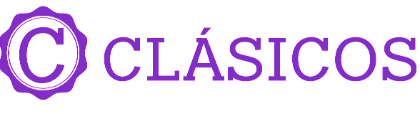 Salida: sábado, 9 de marzo 2024 al 29 de marzo 2025 Mínimo 2 personasServicios compartidosDía 1º sábado. América – Madrid Salida en vuelo intercontinental hacia Madrid. Noche a bordo.Día 2º domingo. MadridLlegada al aeropuerto internacional de Madrid-Barajas. Asistencia y traslado al hotel. Alojamiento y resto del día libre.Día 3º lunes. MadridAlojamiento y desayuno. Por la mañana, visita panorámica de la ciudad con amplio recorrido a través de sus más importantes avenidas, plazas y edificios. Resto del día libre para compras o actividades personales. Recomendamos una excursión opcional a la monumental ciudad de Toledo.Día 4º martes. Madrid – Burdeos (693 km)Desayuno y salida con dirección al norte de España vía Burgos y San Sebastián hacia la frontera francesa y cruzando los Pirineos llegaremos a la ciudad de Burdeos, capital de Aquitania y Patrimonio de la Humanidad, importante región vinícola. Alojamiento.Día 5º miércoles. Burdeos – Valle de Loira – Blois – París (574 km)Desayuno y salida vía Poitiers y Tours, donde se inicia un breve recorrido por el fértil Valle del Loira. Parada en Blois ciudad emblemática por su bello castillo, con la fachada renacentista más representativa del Valle. Posteriormente continuación hasta París. Alojamiento. Esta primera noche se podrá realizar una visita opcionalde París Iluminado para familiarizarse con la bella capital francesa, y un evocador crucero por el río Sena.Día 6º jueves. París Alojamiento y desayuno. Por la mañana visita panorámica de la Ciudad Luz para conocer sus lugares más emblemáticos como la Place de la Concorde, Arco del Triunfo, Campos Elíseos, Isla de la Ciudad con la imponente Iglesia de Notre Dame, Palacio Nacional de los Inválidos donde se encuentra la tumba de Napoleón, con breve parada en los Campos de Marte para fotografiar la Torre Eiffel. Por la tarde recomendamos realizar una excursión opcional al magnífico Palacio de Versalles, declarado Patrimonio de la Humanidad, para conocer su imponente arquitectura y sus bellos jardines. Por la noche, opcionalmente, podrá asistir a uno de los famosos espectáculos de París Latin o Lido.Día 7º viernes. ParísAlojamiento y desayuno. Día libre para actividades personales. Recomendamos, por la mañana, realizar nuestra excursión opcional, visitando el barrio de Montmartre o barrio Latino, así como el Museo del Louvre, con obras tan importantes como “La Mona Lisa”, “La Victoria de Samotracia”, o “La Venus de Milo”. Asimismo, podrá continuar descubriendo otros rincones con encanto de esta ciudad cosmopolita.Día 8º sábado. París – Brujas – Ámsterdam (542 km)Desayuno. Salida hacia Bélgica para llegar a la romántica y bella ciudad de Brujas. Breve parada para pasear por el casco antiguo y conocer el Lago del Amor, sus románticos canales, bellos edificios e iglesias.… Continuaremos hacia la frontera holandesa para llegar a su capital, Ámsterdam. Alojamiento.Día 9º domingo. ÁmsterdamAlojamiento y desayuno. Por la mañana breve recorrido panorámico por el escenario del Amstel entrando en la ciudad de los canales, viendo los barrios portuarios, muelles, torres, estación central para finalizar en la Plaza de los Museos, centro cultural de Ámsterdam donde tendremos incluida la visita a uno de los famosos talleres de pulido de diamantes. Tarde libre. Excursión opcional a los típicos pueblos pesqueros de Marken y Volendam, o dar un paseo en barco por sus canales contemplando la belleza de la arquitectura de sus edificios ribereños.Día 10º lunes. Ámsterdam – Crucero por el Rhin – Frankfurt (655 km)Desayuno. Salida hacia la frontera con Alemania. Llegada a Boppard, donde embarcaremos para efectuar un romántico crucero por el rio Rhin contemplando sus verdes riberas, castillos, viñedos…. hasta llegar a St. Goar, donde nos estará esperando nuestro autocar para continuar nuestro viaje, bordeando las orillas del rio y admirar los bellos paisajes pasando por la famosa Roca de Loreley, en dirección a Frankfurt a.Maine (Fráncfort del Meno), ciudad industrial, comercial y capital financiera de Alemania. Alojamiento.Día 11º martes. Frankfurt – Heidelberg – Zurich (544 km)Desayuno. Salida hacia Heidelberg, antigua ciudad universitaria, con tiempo libre para pasear por sus calles y contemplar en lo alto los restos de su majestuoso castillo. Continuaremos hacia Friburgo, ciudad de entrada a la Selva Negra, una de las regiones más hermosas de Europa, donde efectuaremos una parada para admirar el lago Titisee. Proseguiremos hacia la frontera suiza para llegar a Zúrich, importante centro financiero del País. Alojamiento.Día 12º miércoles. Zurich – Lucerna – Milán – Venecia (570 km)Desayuno. Salida hacia Lucerna, bella ciudad situada junto al Lago de los Cuatro Cantones, donde tendremos tiempo libre para admirar su puente medieval y la ciudad vieja. Continuaremos atravesando el túnel de San Gotardo, el más largo de Europa con casi 17 kms, admirando el lago de Lugano para cruzar la frontera italiana y llegar a Milán, capital industrial y de la moda. Tiempo libre para visitar la Plaza del Duomo, con su famosa Catedral, la Galería de Vittorio Emmanuelle y el Teatro de la Scala. Continuación hacia Venecia. Llegada y alojamiento.Día 13º jueves. Venecia – Florencia (256 km)Desayuno. Salida hacia el Tronchetto para embarcar hacia la Plaza de San Marcos, donde comenzaremos nuestra visita panorámica a pie, de esta singular ciudad construida sobre 118 islas con románticos puentes y canales, admirando la magnífica fachada de la Basílica de San Marcos, su Campanario, Palacio Ducal, el famoso Puente de los Suspiros... Tiempo libre. Posibilidad de realizar un paseo opcional en Góndola por los canales y una exclusiva navegación por la Laguna Veneciana. Continuación hacia Florencia, capital de la Toscana y cuna del Renacimiento. Alojamiento.Día 14º viernes. Florencia – Roma (275 km)Desayuno. Visita panorámica a pie de esta ciudad rebosante de Arte, Historia y Cultura, por donde pasaron Miguel Angel o Dante Alighieri. Conoceremos sus importantes joyas arquitectónicas: la Catedral de Santa María dei Fiori, con su bello Campanile y el Baptisterio con las famosas puertas del Paraíso de Ghiberti, la Plaza de la Signoría, Ponte Vecchio… Posteriormente salida hacia Roma. Alojamiento. Posibilidad de realizar una visita opcional para conocer la Roma Barroca, con sus famosas fuentes, plazas y palacios papales, desde los que se gobernaron los Estados Pontificios.Día 15º sábado. RomaAlojamiento y desayuno. Visita panorámica de la Ciudad Imperial, Piazza Venecia, Foros Imperiales, Coliseo, Arco de Constantino, Circo Máximo, y la imponente Plaza de San Pedro en el Vaticano. Posibilidad de visitar, opcionalmente, los famosos Museos Vaticanos, Capilla Sixtina con los frescos de Miguel Ángel y el interior de la Basílica de San Pedro, utilizando nuestras reservas exclusivas, evitando así las largas esperas de ingreso. Resto del día libre.Día 16º domingo. RomaAlojamiento y desayuno. Día libre para actividades personales, en el que recomendamos efectuar, opcionalmente, la excursión a Nápoles, con breve recorrido panorámico. Capri, mítica isla que cautivó a los Emperadores Romanos, por sus bellezas naturales y Pompeya, antigua ciudad romana sepultada por las cenizas del volcán Vesubio en el año 79, para conocer los mejores restos arqueológicos.Día 17º lunes. Roma – Pisa – Niza (710 km)Desayuno y salida hacia Pisa con tiempo para conocer la Plaza de los Milagros, donde podremos contemplar el conjunto monumental compuesto por la Catedral, Baptisterio y el Campanile, la famosa Torre Inclinada. Continuación por la incomparable autopista de las flores hacia Niza, capital de la Costa Azul. Alojamiento. Posibilidad de participar en una excursión opcional para conocer el Principado de Mónaco visitando la parte histórica, así como la colina de Montecarlo donde se encuentra su famoso casino.Día 18º martes. Niza – Barcelona (665 km)Desayuno. Salida bordeando la Costa Azul y atravesando la región de la Provenza Francesa llegaremos, cruzando la frontera española, a la ciudad de Barcelona. Breve recorrido panorámico a través de sus famosas Avenidas, para admirar el contraste entre la parte medieval y el modernismo catalán, conociendo sus edificios más representativos, Casas Batlló, Amatller, Morera, Milá, Sagrada Familia… Alojamiento.Día 19º miércoles. Barcelona – Zaragoza – Madrid (635 km)Desayuno. Salida hacia Zaragoza. Breve parada para conocer la Catedral-Basílica de Nuestra Señora del Pilar, Patrona de la Hispanidad. Posteriormente continuación a Madrid. Alojamiento.Día 20º jueves. MadridDesayuno. A la hora prevista recogida en el hotel y traslado al aeropuerto. Fin de los servicios. Puede ampliar su estancia en España o participar en uno de nuestros circuitos por Andalucía o Portugal.El tour incluye Traslado: Llegada/salida Madrid.Autocar de lujo con WI-FI, gratuito.Guía acompañante.Visita con guía local en Madrid, París, Ámsterdam, Venecia, Florencia y Roma.Crucero por el RhinDesayuno buffet diario.Seguro turísticoNeceser de viaje con amenities.Tasas municipales en Francia, Italia y Barcelona.NO INCLUYE:Boletos de avión internacionales y/o domésticos Excursiones no indicadas en el itinerario ó marcadas como opcionalesExtras en hotelesPropinas a guías, choferesBebidasTasas de EstanciaNOTAS:Tarifas por persona en USD, sujetas a disponibilidad al momento de reservar y cotizadas en categoría estándar.Es responsabilidad del pasajero contar con la documentación necesaria para su viaje (el pasaporte debe tener una vigencia de + de 6 meses).En caso de que hubiera alguna alteración en la llegada o salida de los vuelos internaciones y los clientes perdieran alguna (S) visitas; Travel Shop no devolverá el importe de las mismas. En caso de querer realizarlas tendrán un costo adicional y están sujetas a confirmación.Consultar condiciones de cancelación y más con un asesor de Operadora Travel Shop.Durante la celebración de ferias, congresos; el alojamiento podrá ser desviado a poblaciones cercanas.Tarifas cotizadas en habitaciones estándar. Tarifas y servicios sujetos a disponibilidad al momento de reservarTasas de estancia e impuestos de los establecimientos hoteleros que se cobran por las autoridades locales en determinadas ciudades. Precio aproximado y pago directo por cliente 3.50 €.(1) Excepto Madrid, París y Roma (9 cenas/almuerzos). (2) Excepto Madrid, París y Roma (7 cenas/almuerzos). (3) Excepto París, Roma y Madrid (8 cenas/almuerzos). (4) Excepto París y Roma (6 cenas/almuerzos).Nota: Durante la celebración de Ferias, Congresos, Vinitech y Olimpiadas, el alojamiento podría ser desviado a poblaciones cercanas de Burdeos, París y Barcelona.Precios a partir de marzo 15 según nuestra Programación 2025/2026.PRECIOS SUJETOS A ESPACIO Y CAMBIO SIN PREVIO AVISO.HOTELES PREVISTOS O SIMILARESHOTELES PREVISTOS O SIMILARESHOTELES PREVISTOS O SIMILARESCIUDADHOTELCAT.MADRIDAGUMARPMADRIDMELIÁ CASTILLAPMADRIDRAFAELHOTELS ATOCHAPBURDEOSMERCURE BORDEAUX CHATEAU CHARTRONSPPARÍSNOVOTEL PARIS ESTPPARÍSTHE REMIXPÁMSTERDAMPARK PLAZA AMSTERDAM AIRPORTPFRANKFURTTRYP BY WYNDHAMPFRANKFURTHOLIDAY INN FRANKFURT AIRPORTPZURICHINTERCITY ZURICH AIRPORTPZURICHNOVOTEL ZURICH AIRPORT MESSEPVENECIARUSSOTT (MESTRE)PFLORENCIARAFFAELLOPROMAGRAND HOTEL FLEMINGPNIZANOVOTEL NICE CENTREPNIZASUITE NOVOTEL NICE AEROPORT ARENASPBARCELONACATALONIA ATENASPMADRIDRAFAELHOTELS ATOCHAPCHECK IN EN HOTELES: 15:00HRS/ CHECK OUT: 11:00HRSCHECK IN EN HOTELES: 15:00HRS/ CHECK OUT: 11:00HRSCHECK IN EN HOTELES: 15:00HRS/ CHECK OUT: 11:00HRSSALIDAS SALIDAS 20242024MARZO9, 16, 23, 30ABRIL6, 13, 20, 27MAYO4, 11, 18, 25JUNIO1, 8, 15, 22, 29JULIO6, 13, 20, 27AGOSTO3, 10, 17, 24, 31SEPTIEMBRE7, 14, 21, 28OCTUBRE5, 12, 19, 26NOVIEMBRE2, 9, 16, 23, 30DICIEMBRE7, 14, 21, 2820252025ENERO4, 11, 18, 25FEBRERO1, 8, 15, 22MARZO1, 8, 15, 22, 29JUEGOS OLÍMPICOS PARÍS 2024JUEGOS OLÍMPICOS PARÍS 2024SERVICIOS TERRESTRESSERVICIOS TERRESTRESSERVICIOS TERRESTRESSERVICIOS TERRESTRESSERVICIOS TERRESTRESTARIFAS EN USDTARIFAS EN USDTARIFAS EN USDTARIFAS EN USDTARIFAS EN USDPRECIOS POR PERSONAPRECIOS POR PERSONAPRECIOS POR PERSONAPRECIOS POR PERSONAPRECIOS POR PERSONAMADRID - MADRID 20 DÍASMADRID - ROMA 17 DÍASPARÍAS-MADRID 16 DÍASPARÍS-ROMA 13 DÍASEN HABITACIÓN DOBLE3080270026902300JUEGOS OLÍMPICOS PARÍS 20243370299029802590EN HAB. DOBLE JULIO 6 A SEPTIEMBRE 143370299029802590SUPLEMENTO HABITACIÓN SINGLE1790150015201220EN HAB. DOBLE OCTUBRE 26 A MARZO 82720241023702060SUPL. HABITACIÓN SINGLE152012301250950SUPL. MEDIA PENSIÓN EXCEPTO PARÍS Y ROMA (6 CENAS/ALMUERZOS)375 (1)300 (2)330 (3)260 (4)REDUCCIÓN 3° PERSONA EN TRIPLE5%5%5%5%(1) Excepto Madrid, París y Roma (9 cenas/almuerzos). (2) Excepto Madrid, París y Roma (7 cenas/almuerzos).
(3) Excepto París, Roma y Madrid (8 cenas/almuerzos). (4) Excepto París y Roma (6 cenas/almuerzos).(1) Excepto Madrid, París y Roma (9 cenas/almuerzos). (2) Excepto Madrid, París y Roma (7 cenas/almuerzos).
(3) Excepto París, Roma y Madrid (8 cenas/almuerzos). (4) Excepto París y Roma (6 cenas/almuerzos).(1) Excepto Madrid, París y Roma (9 cenas/almuerzos). (2) Excepto Madrid, París y Roma (7 cenas/almuerzos).
(3) Excepto París, Roma y Madrid (8 cenas/almuerzos). (4) Excepto París y Roma (6 cenas/almuerzos).(1) Excepto Madrid, París y Roma (9 cenas/almuerzos). (2) Excepto Madrid, París y Roma (7 cenas/almuerzos).
(3) Excepto París, Roma y Madrid (8 cenas/almuerzos). (4) Excepto París y Roma (6 cenas/almuerzos).(1) Excepto Madrid, París y Roma (9 cenas/almuerzos). (2) Excepto Madrid, París y Roma (7 cenas/almuerzos).
(3) Excepto París, Roma y Madrid (8 cenas/almuerzos). (4) Excepto París y Roma (6 cenas/almuerzos).